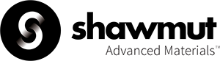 Supplier Change RequestThis form is to be completely filled out and provided to your Shawmut contact PRIOR to making any changes at your facility.  All changes must be approved by Shawmut and incomplete information will delay this process.  Authorized Shawmut Representative:_____________________________________	Date: _________________         APPROVED / REJECTEDSupplier NameSupplier NameSupplier NameSubmit DateSubmit DateSubmit DateProduct(s) AffectedProduct(s) AffectedProduct(s) AffectedList all Shawmut Part Numbers (attach additional page if necessary)List all Shawmut Part Numbers (attach additional page if necessary)List all Shawmut Part Numbers (attach additional page if necessary)List all Shawmut Part Numbers (attach additional page if necessary)List all Shawmut Part Numbers (attach additional page if necessary)List all Shawmut Part Numbers (attach additional page if necessary)List all Shawmut Part Numbers (attach additional page if necessary)List all Shawmut Part Numbers (attach additional page if necessary)List all Shawmut Part Numbers (attach additional page if necessary)List all Shawmut Part Numbers (attach additional page if necessary)List all Shawmut Part Numbers (attach additional page if necessary)List all Shawmut Part Numbers (attach additional page if necessary)Requested ByRequested ByRequested ByShawmut Facility Affected Select ALL that applyShawmut Facility Affected Select ALL that applyShawmut Facility Affected Select ALL that applyShawmut Facility Affected Select ALL that applyShawmut Facility Affected Select ALL that applyShawmut Facility Affected Select ALL that applyShawmut Facility Affected Select ALL that applyShawmut Facility Affected Select ALL that applyShawmut Facility Affected Select ALL that applyShawmut Facility Affected Select ALL that applyShawmut Facility Affected Select ALL that applyShawmut Facility Affected Select ALL that applyShawmut Facility Affected Select ALL that applyShawmut Facility Affected Select ALL that applyShawmut Facility Affected Select ALL that applyWest Bridgewater, MAWest Bridgewater, MAWest Bridgewater, MAClinton, TNClinton, TNSilao, MXSilao, MXSilao, MXShawmut ChinaTijuana, MXPort Huron, MIPort Huron, MIPort Huron, MILugoff, SCLugoff, SCKrupka, CRKrupka, CRKrupka, CRPark Avenue, NCMiddleton, NYType of Change (select all that apply)Type of Change (select all that apply)Type of Change (select all that apply)Type of Change (select all that apply)Type of Change (select all that apply)Type of Change (select all that apply)Type of Change (select all that apply)Type of Change (select all that apply)Type of Change (select all that apply)Type of Change (select all that apply)Type of Change (select all that apply)Type of Change (select all that apply)Type of Change (select all that apply)Type of Change (select all that apply)Type of Change (select all that apply)Change to Sub-supplierChange to Sub-supplierChange to Sub-supplierChange to Sub-supplierChange to Sub-supplierChange to Sub-supplierChange to Sub-supplierChange to Sub-supplierChange to Bill of Materials (BOM)Change to Bill of Materials (BOM)Change to Bill of Materials (BOM)Change to Bill of Materials (BOM)Change to Bill of Materials (BOM)Add / Change Manufacturing LocationAdd / Change Manufacturing LocationAdd / Change Manufacturing LocationAdd / Change Manufacturing LocationAdd / Change Manufacturing LocationAdd / Change Manufacturing LocationAdd / Change Manufacturing LocationAdd / Change Manufacturing LocationChange to approved processChange to approved processChange to approved processChange to approved processChange to approved processNew / Modified EquipmentNew / Modified EquipmentNew / Modified EquipmentNew / Modified EquipmentNew / Modified EquipmentNew / Modified EquipmentNew / Modified EquipmentNew / Modified EquipmentChange to Specification / Properties / AppearanceChange to Specification / Properties / AppearanceChange to Specification / Properties / AppearanceChange to Specification / Properties / AppearanceChange to Specification / Properties / AppearanceMove production to different manufacturing equipment (other than PPAP approved)Move production to different manufacturing equipment (other than PPAP approved)Move production to different manufacturing equipment (other than PPAP approved)Move production to different manufacturing equipment (other than PPAP approved)Move production to different manufacturing equipment (other than PPAP approved)Move production to different manufacturing equipment (other than PPAP approved)Move production to different manufacturing equipment (other than PPAP approved)Move production to different manufacturing equipment (other than PPAP approved)Other (describe fully) Other (describe fully) Other (describe fully) Other (describe fully) Other (describe fully) Reason for Change Select ALL that applyReason for Change Select ALL that applyReason for Change Select ALL that applyReason for Change Select ALL that applyReason for Change Select ALL that applyReason for Change Select ALL that applyReason for Change Select ALL that applyReason for Change Select ALL that applyReason for Change Select ALL that applyReason for Change Select ALL that applyReason for Change Select ALL that applyReason for Change Select ALL that applyReason for Change Select ALL that applyReason for Change Select ALL that applyReason for Change Select ALL that applyComplianceSafetySafetySafetySafetySafetySafetySafetySafetySafetySafetySafetyCost SavingsCorrective ActionCorrective ActionCorrective ActionCorrective ActionCorrective ActionCorrective ActionCorrective ActionCorrective ActionCorrective ActionCorrective ActionCorrective ActionProductivityBusiness OpportunityBusiness OpportunityBusiness OpportunityBusiness OpportunityBusiness OpportunityBusiness OpportunityBusiness OpportunityBusiness OpportunityBusiness OpportunityBusiness OpportunityBusiness OpportunityPerformanceOther (describe clearly):Other (describe clearly):Other (describe clearly):Other (describe clearly):Other (describe clearly):Other (describe clearly):Other (describe clearly):Other (describe clearly):Other (describe clearly):Other (describe clearly):Other (describe clearly):QualityOther (describe clearly):Other (describe clearly):Other (describe clearly):Other (describe clearly):Other (describe clearly):Other (describe clearly):Other (describe clearly):Other (describe clearly):Other (describe clearly):Other (describe clearly):Other (describe clearly):Request Description Describe the change being requested.  Be as specific as possible.  If appropriate include technical details, diagrams and a “before & after” descriptionRequest Description Describe the change being requested.  Be as specific as possible.  If appropriate include technical details, diagrams and a “before & after” descriptionRequest Description Describe the change being requested.  Be as specific as possible.  If appropriate include technical details, diagrams and a “before & after” descriptionRequest Description Describe the change being requested.  Be as specific as possible.  If appropriate include technical details, diagrams and a “before & after” descriptionRequest Description Describe the change being requested.  Be as specific as possible.  If appropriate include technical details, diagrams and a “before & after” descriptionRequest Description Describe the change being requested.  Be as specific as possible.  If appropriate include technical details, diagrams and a “before & after” descriptionRequest Description Describe the change being requested.  Be as specific as possible.  If appropriate include technical details, diagrams and a “before & after” descriptionRequest Description Describe the change being requested.  Be as specific as possible.  If appropriate include technical details, diagrams and a “before & after” descriptionRequest Description Describe the change being requested.  Be as specific as possible.  If appropriate include technical details, diagrams and a “before & after” descriptionRequest Description Describe the change being requested.  Be as specific as possible.  If appropriate include technical details, diagrams and a “before & after” descriptionRequest Description Describe the change being requested.  Be as specific as possible.  If appropriate include technical details, diagrams and a “before & after” descriptionRequest Description Describe the change being requested.  Be as specific as possible.  If appropriate include technical details, diagrams and a “before & after” descriptionRequest Description Describe the change being requested.  Be as specific as possible.  If appropriate include technical details, diagrams and a “before & after” descriptionRequest Description Describe the change being requested.  Be as specific as possible.  If appropriate include technical details, diagrams and a “before & after” descriptionRequest Description Describe the change being requested.  Be as specific as possible.  If appropriate include technical details, diagrams and a “before & after” descriptionReason for RequestDescribe reason and purpose of request.  Explain the impact of the change including RISK and BENEFITReason for RequestDescribe reason and purpose of request.  Explain the impact of the change including RISK and BENEFITReason for RequestDescribe reason and purpose of request.  Explain the impact of the change including RISK and BENEFITReason for RequestDescribe reason and purpose of request.  Explain the impact of the change including RISK and BENEFITReason for RequestDescribe reason and purpose of request.  Explain the impact of the change including RISK and BENEFITReason for RequestDescribe reason and purpose of request.  Explain the impact of the change including RISK and BENEFITReason for RequestDescribe reason and purpose of request.  Explain the impact of the change including RISK and BENEFITReason for RequestDescribe reason and purpose of request.  Explain the impact of the change including RISK and BENEFITReason for RequestDescribe reason and purpose of request.  Explain the impact of the change including RISK and BENEFITReason for RequestDescribe reason and purpose of request.  Explain the impact of the change including RISK and BENEFITReason for RequestDescribe reason and purpose of request.  Explain the impact of the change including RISK and BENEFITReason for RequestDescribe reason and purpose of request.  Explain the impact of the change including RISK and BENEFITReason for RequestDescribe reason and purpose of request.  Explain the impact of the change including RISK and BENEFITReason for RequestDescribe reason and purpose of request.  Explain the impact of the change including RISK and BENEFITReason for RequestDescribe reason and purpose of request.  Explain the impact of the change including RISK and BENEFITCurrent State Document the current stateCurrent State Document the current stateCurrent State Document the current stateCurrent State Document the current stateCurrent State Document the current stateCurrent State Document the current stateCurrent State Document the current stateCurrent State Document the current stateCurrent State Document the current stateCurrent State Document the current stateCurrent State Document the current stateCurrent State Document the current stateCurrent State Document the current stateCurrent State Document the current stateCurrent State Document the current stateDesired State Document the desired stateDesired State Document the desired stateDesired State Document the desired stateDesired State Document the desired stateDesired State Document the desired stateDesired State Document the desired stateDesired State Document the desired stateDesired State Document the desired stateDesired State Document the desired stateDesired State Document the desired stateDesired State Document the desired stateDesired State Document the desired stateDesired State Document the desired stateDesired State Document the desired stateDesired State Document the desired stateShawmut Price Impact (include updated quotation):Shawmut Price Impact (include updated quotation):Shawmut Price Impact (include updated quotation):Shawmut Price Impact (include updated quotation):Shawmut Price Impact (include updated quotation):Shawmut Price Impact (include updated quotation):Time to Implement:Time to Implement:Time to Implement:Time to Implement:Time to Implement:Time to Implement:SWOT AnalysisSWOT AnalysisSWOT AnalysisSWOT AnalysisSWOT AnalysisSWOT AnalysisSWOT AnalysisSWOT AnalysisSWOT AnalysisSWOT AnalysisSWOT AnalysisSWOT AnalysisSWOT AnalysisSWOT AnalysisSWOT AnalysisStrength (Internal)Strength (Internal)Strength (Internal)Strength (Internal)Weakness (Internal)Weakness (Internal)Weakness (Internal)Weakness (Internal)Opportunity (External)Opportunity (External)Opportunity (External)Opportunity (External)Threat (External)Threat (External)Threat (External)Threat (External)